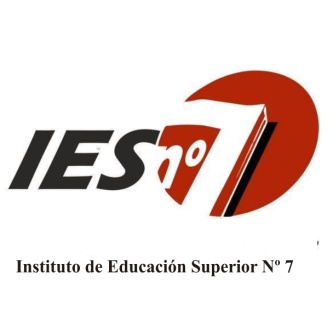 Carrera:						Profesora en Educación PrimariaUbicación en el Diseño Curricular:		Primer  CuatrimestreEspacio curricular: 				Literatura y su DidácticaFormato curricular:				MateriaCurso: 						3° Año comisión “B”Horas semanales:					4 horas Régimen de cursado:				CuatrimestralAño lectivo:						2018Docente:						Carolina CuzmicichFUNDAMENTACIÓN	Hacia fin del siglo XIX y principios del XX ha logrado imponerse la concepción de la obra literaria como objeto autónomo.  	Es muy complejo definir el objeto de estudio, la  literatura: qué es, por qué debe darse en la escuela, debe tener un lugar privilegiado en la escuela,  cuáles son los modos más apropiados de enseñarla y aprenderla, qué tipo de experiencias promueven en los alumnos.La literatura para niños y jóvenes debe ser, y verse, como literatura, y que las principales funciones de estos textos pueden resumirse en tres:Iniciar el acceso al imaginario que comparte una sociedad determinada. Desarrollar el dominio del lenguaje a través de las formas narrativas, poéticas y dramáticas del discurso literario.Ofrecer una representación articulada del mundo que sirve como instrumento de socialización de las nuevas generaciones.UNIDAD 1Literatura: ¿qué es? ¿Qué se lee cuando se lee literatura?  Características del discurso literario: la trama, la voz narrativa, componentes, pacto ficcional y noción de verosimilitud.Aportes teóricos para la enseñanza de la literatura: distintos accesos didácticos. La historia de la literatura. El formalismo y el estructuralismo. El enfoque comunicativo. La teoría empírica de la literatura. Teoría de recepción.UNIDAD 2Género literario. La literatura como camino para la formación de lectores. Aportes de la escuela. El narrador y sus puntos de vistas.El problema de los criterios de selección de textos literarios en la EscuelaEl cuento y la poesía folklóricos. Literatura folklórica.Cuentos tradicionales y maravillosos; poesía, teatro y  novela para niños/niños y jóvenes.La ilustración en los libros para niños. El libro álbum: diálogo entre imagen y texto.Novelas: características.Documentos Curriculares jurisdiccionales y nacionales para la Educación Primaria. Análisis y reflexión.UNIDAD 3Canon.   Concepto, canon escolarCriterios de selección.Biblioteca escolar.BIBLIOGRAFÍAUNIDAD 1TERRY EAGLETON. ¿Qué es literatura?  Disponible en: https://latrivial.org/que-es-literatura-segun-las-cuatro-definiciones-de-terry-eagleton/ ANDRUETTO, MARÍA TERESA (2005). “Algunas cuestiones sobre la voz narrativa y el punto de vista”. Conferencia brindada en el marco del Postítulo en LIJ, CePA, 23 de agosto de 2005. Disponible en:http://estatico.buenosaires.gov.ar/areas/educacion/cepa/conferencia_andruetto.pdfFERNANDO GÓMEZ REDONDO (2008). “Manual de Crítica Literaria contemporánea”. LORENZO ENRIQUE (1995). Fundamentos de Lingüística para docentes de enseñanza primaria y media. Colección Nuevos Caminos. Colihue Sepé Ediciones. Buenos Aires.UNIDAD 2DANIEL CASSANY, (2008). “Taller de textos” Leer, escribir y comentar en el aula. Paidós.AIDAM CHAMBERS. “Dime: los niños, la lectura y la conversación”.MINISTERIO DE EDUCACION DE LA NACION, (2009-2010), “La Formación docente en Alfabetización Inicial- Literatura Infantil y Didáctica” ANA MARÍA KAUFMAN, RODRIGIUEZ MARIA ELENA. “¿Por qué cuentos en la escuela?”. Lectura y Vida.BRUNO BETTELHEIM, (1994) “Psicoanálisis de los cuentos de hadas”, Critica, Barcelona.SCHRITTER IVAN, (2005)  “La otra lectura, la ilustración en los libros para niños”, Editorial Lugar, Buenos Aires. JOHN BERGER., “Modos de ver”, G G Editores.EVELYN ARIZPE, (2004), “Lectura de imagen. Los niños interpretan textos visuales”, Colección Espacios, Cultura Económica, México.REST JAIME, (1969), “Origen y desarrollo de los géneros literarios. Historia de la literatura mundial”, Centro editor de América Latina.MIRETTI, M. LUISA (2004). “La literatura para niños y jóvenes”. Homo Sapiens.DÍAZ, FANUEL HANÁN. “Leer y mirar el libro álbum: ¿un género en construcción?” Bogotá, Norma, 2007. (Capítulo 2) “Había una vez… Humor” y “había una vez… Los libros y las imágenes”: 	Programas del ciclo televisivo “Había una vez”. Canal Encuentro, 2010. Disponible en:http://descargas.encuentro.gov.ar/tema.php?tema_id=1Sobre el pacto ficcional:http://videos.educ.ar/play/Disciplinas/_Lengua/Hipotesis_predictivas_Pacto_ficcional“El relato popular”, “Las convenciones en los libros para niños”, “La literatura para los   más pequeños”, “El teatro”). Programas del ciclo televisivo “Había una vez”. Canal Encuentro, 2010. http://descargas.encuentro.gov.ar/tema.php?tema_id=1UNIDAD 3CAÑÓN MILA / HERMIDA, CAROLA (2012). “La literatura en la escuela primaria”. Más allá de las tareas.  Novedades EducativasANADRUETTO MARÍA TERESA. “Algunas cuestiones en torno al canon”. Ponencia presentada en el II Argentino de Literatura. Universidad Nacional del Litoral. Santa Fe, junio-julio 2006.  Recuperado de : http://www.teresaandruetto.com.ar/pagina-viva.htmMETODOLOGÍA•  Investigación bibliográfica.•  Análisis de diferentes situaciones comunicativas.•  Grupos de discusión.•  Taller de lectura y producción escrita.•  Puesta en común y debates en torno a problemáticas específicas.EVALUACIÓNAlumnos Presenciales: lograrán la regularidad aquellos que cumplan con los siguientes requisitos:El 75% de la asistencia a clases.Aprobación de la evaluación parcial o sus recuperatorios, con calificación mínima de 6 (seis)Presentación y aprobación de los trabajos prácticos solicitados, según pautas de presentación explicitadas oportunamente. Presentación del cuaderno de notas en la instancia de examen.La regularidad de la materia tendrá validez de 3 (tres) años consecutivos a partir del primer turno correspondiente al año lectivo siguiente al d año de cursado.El examen del alumno regular constará de dos instancias, escrito y oral. Las mismas deberán ser aprobadas de manera individual, con una nota mínima de 6 (seis),  es decir, no son promediables.Alumno regular con cursado semipresencial: se diferencia   en el porcentaje de asistencia al alumno regular.   Promoción directa: el alumno deberá  obtener un 75% o más de asistencia y aprobar los exámenes parciales y trabajos prácticos (no sus recuperatorios) con una nota de 8 (ocho) o más. Los mismos deberán cumplimentar un coloquio integrador final con una nota de 8 (ocho) o más.El alumno libre tendrá dos momentos de consulta, a acordar a con el docente. El examen se aprobará ante tribunal examinador, con una nota mínima de 6 (seis). El mismo tendrá dos momentos, escrito y oral y sus instancias no son promediables.CRITERIOS Claridad de conceptos.Vocabulario específicoCapacidad para integrar aspectos teóricos y prácticos en producciones escritas y debates.Creatividad.Participación activa en clase.Responsabilidad y compromiso.INSTRUMENTOSExamen parcial.Trabajos prácticos.Exposiciones orales.Examen final (instancia escrita y oral)---------------------------------------Profesora Carolina Cuzmicich